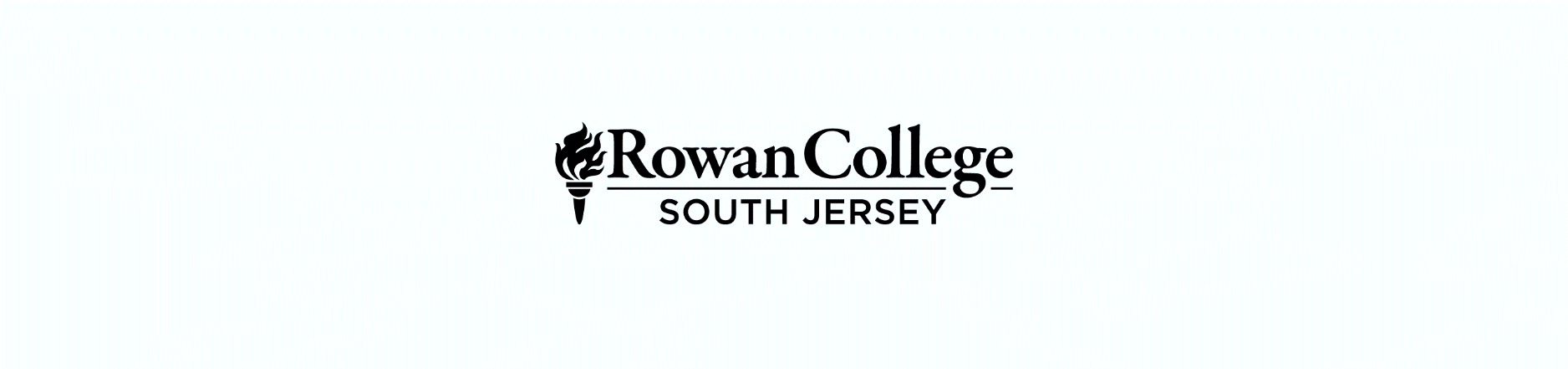 Curriculum Committee Course FormCurriculum Committee Course FormCourse Code:Present Course Title:Proposed Course Title:(if changing)Course Code:Present Course Title:Proposed Course Title:(if changing)Course Code:Present Course Title:Proposed Course Title:(if changing)Date 1st Reading:    Date 2nd Reading:Approval Date:Effective Date: Date 1st Reading:    Date 2nd Reading:Approval Date:Effective Date:   Course Revision  Course Revision  Course Revision New Course (get course code from student records) New Course (get course code from student records)  Course Deactivation  Course Reactivation  Course Deactivation  Course Reactivation  Course Deactivation  Course Reactivation  Replaces (if applicable):      Replaces (if applicable):    PRESENT COURSE DESCRIPTION:PRESENT COURSE DESCRIPTION:PRESENT COURSE DESCRIPTION:PRESENT COURSE DESCRIPTION:PRESENT COURSE DESCRIPTION:PRESENT COURSE DESCRIPTION:PROPOSED COURSE DESCRIPTION (if changing):PROPOSED COURSE DESCRIPTION (if changing):PROPOSED COURSE DESCRIPTION (if changing):PROPOSED COURSE DESCRIPTION (if changing):PROPOSED COURSE DESCRIPTION (if changing):PROPOSED COURSE DESCRIPTION (if changing):Current PREREQUISITE:  Current PREREQUISITE:  Proposed PREREQUISITE:  Proposed PREREQUISITE:  Proposed PREREQUISITE:  Proposed PREREQUISITE:  Current CO-REQUISITE:  Current CO-REQUISITE:  Proposed CO-REQUISITE:  Proposed CO-REQUISITE:  Proposed CO-REQUISITE:  Proposed CO-REQUISITE:  Current PRE or CO-REQUISITE:  Current PRE or CO-REQUISITE:  Proposed PRE or CO-REQUISITE:  Proposed PRE or CO-REQUISITE:  Proposed PRE or CO-REQUISITE:  Proposed PRE or CO-REQUISITE:  Attached Master Syllabus?  Yes  No                                       Attached Instructor Syllabus?  Yes   NoAttached Master Syllabus?  Yes  No                                       Attached Instructor Syllabus?  Yes   NoAttached Master Syllabus?  Yes  No                                       Attached Instructor Syllabus?  Yes   NoAttached Master Syllabus?  Yes  No                                       Attached Instructor Syllabus?  Yes   NoAttached Master Syllabus?  Yes  No                                       Attached Instructor Syllabus?  Yes   NoAttached Master Syllabus?  Yes  No                                       Attached Instructor Syllabus?  Yes   NoCOURSE TYPE and CONTACT HOURS:COURSE TYPE and CONTACT HOURS:COURSE TYPE and CONTACT HOURS:COURSE TYPE and CONTACT HOURS:COURSE TYPE and CONTACT HOURS:COURSE TYPE and CONTACT HOURS:# Credits:         Lecture  Hours:      Lab Hours:      Studio Hours:      Clinical/Co-op Hours:      Lecture  Hours:      Lab Hours:      Studio Hours:      Clinical/Co-op Hours:      Lecture  Hours:      Lab Hours:      Studio Hours:      Clinical/Co-op Hours:      Remedial:         Remedial:         Total Contacts:       Lecture  Hours:      Lab Hours:      Studio Hours:      Clinical/Co-op Hours:      Lecture  Hours:      Lab Hours:      Studio Hours:      Clinical/Co-op Hours:      Lecture  Hours:      Lab Hours:      Studio Hours:      Clinical/Co-op Hours:      Remedial:         Remedial:         RATIONALE: (use additional pages if necessary)                                                  RATIONALE: (use additional pages if necessary)                                                  RATIONALE: (use additional pages if necessary)                                                  RATIONALE: (use additional pages if necessary)                                                  RATIONALE: (use additional pages if necessary)                                                  RATIONALE: (use additional pages if necessary)                                                  Initiator:  ________________________________________   Initiator (signature):  ____________________________________________                          Date:Dean Signature (approving submission) :________________________________Initiator:  ________________________________________   Initiator (signature):  ____________________________________________                          Date:Dean Signature (approving submission) :________________________________Initiator:  ________________________________________   Initiator (signature):  ____________________________________________                          Date:Dean Signature (approving submission) :________________________________Initiator:  ________________________________________   Initiator (signature):  ____________________________________________                          Date:Dean Signature (approving submission) :________________________________Initiator:  ________________________________________   Initiator (signature):  ____________________________________________                          Date:Dean Signature (approving submission) :________________________________Initiator:  ________________________________________   Initiator (signature):  ____________________________________________                          Date:Dean Signature (approving submission) :________________________________Course Definition/Restrictions:Course Definition/Restrictions:Course Definition/Restrictions:Course Definition/Restrictions:Course Definition/Restrictions:Course Definition/Restrictions:Course Definition/Restrictions:General Education Elective    General Education Elective    Major Only         Major Code:  ________Major Only         Major Code:  ________              Not Applicable                   Not Applicable                   Not Applicable     Elective Categories:Elective Categories:Elective Categories:Elective Categories:Elective Categories:Elective Categories:Elective Categories: Communication Social Science Social Science Mathematics Humanities Humanities Science  History History Technology Diversity DiversityAll Faculty and Divisions affected by this curriculum change have been consulted. Explain or attach responses.All Faculty and Divisions affected by this curriculum change have been consulted. Explain or attach responses.All Faculty and Divisions affected by this curriculum change have been consulted. Explain or attach responses.All Faculty and Divisions affected by this curriculum change have been consulted. Explain or attach responses.All Faculty and Divisions affected by this curriculum change have been consulted. Explain or attach responses.All Faculty and Divisions affected by this curriculum change have been consulted. Explain or attach responses.Transferability Forms attached: (list Universities)Transferability Forms attached: (list Universities)Transferability Forms attached: (list Universities)Transferability Forms attached: (list Universities)Transferability Forms attached: (list Universities)Transferability Forms attached: (list Universities)To be completed by Division Dean:To be completed by Division Dean:To be completed by Division Dean:To be completed by Division Dean:To be completed by Division Dean:To be completed by Division Dean:Campus: Gloucester     CumberlandDivision Name:  _______________    ICN:    ______________________________Differential Funding Code:    ______________Campus: Gloucester     CumberlandDivision Name:  _______________    ICN:    ______________________________Differential Funding Code:    ______________Campus: Gloucester     CumberlandDivision Name:  _______________    ICN:    ______________________________Differential Funding Code:    ______________FEES:	                Materials: __________Insurance:               Yes   No(Nursing & Allied Health Only)Circle Appropriate Fee Code:      A   B   C   G   H   I   J   K   O   Q   R   S   T   W   YFEES:	                Materials: __________Insurance:               Yes   No(Nursing & Allied Health Only)Circle Appropriate Fee Code:      A   B   C   G   H   I   J   K   O   Q   R   S   T   W   YFEES:	                Materials: __________Insurance:               Yes   No(Nursing & Allied Health Only)Circle Appropriate Fee Code:      A   B   C   G   H   I   J   K   O   Q   R   S   T   W   YAPPROVALS:APPROVALS:APPROVALS:APPROVALS:APPROVALS:APPROVALS:Academic Dean     ___________________________________Academic Dean     ___________________________________Academic Dean     ___________________________________Academic Dean     ___________________________________Date:    _______________Date:    _______________Curriculum Committee Chair    _________________________ Curriculum Committee Chair    _________________________ Curriculum Committee Chair    _________________________ Curriculum Committee Chair    _________________________ Date:    _______________Date:    _______________Vice President  Academic Services    _________________________________Vice President  Academic Services    _________________________________Vice President  Academic Services    _________________________________Vice President  Academic Services    _________________________________Date:    _______________Date:    _______________Processed by:          Processed by:          Processed by:          Processed by:          Processed by:          Processed by:          Administrator, Records/Student Data    ______________________________  Administrator, Records/Student Data    ______________________________  Administrator, Records/Student Data    ______________________________  Administrator, Records/Student Data    ______________________________  Date:    _______________Date:    _______________DISTRIBUTION:DISTRIBUTION:DISTRIBUTION:DISTRIBUTION:DISTRIBUTION:DISTRIBUTION:Academic DeansAcademic DeansAcademic DeansDirector, AdvisingDirector, AdvisingDirector, AdvisingAdministrator, records/Student DataAdministrator, records/Student DataAdministrator, records/Student DataDirector, Student AffairsDirector, Student AffairsDirector, Student AffairsAdministrator, Web and Portal SystemsAdministrator, Web and Portal SystemsAdministrator, Web and Portal SystemsPublic RelationsPublic RelationsPublic RelationsBursarBursarBursarRegistrarRegistrarRegistrarCurriculum Committee ChairFaculty SenateCurriculum Committee ChairFaculty SenateCurriculum Committee ChairFaculty SenateInitiator                                  DATE: ____________________Initiator                                  DATE: ____________________Initiator                                  DATE: ____________________